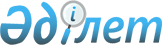 Об установлении ограничительных мероприятий
					
			Утративший силу
			
			
		
					Решение акима Мукурского сельского округа Кызылкогинского района Атырауской области от 27 января 2022 года № 3. Зарегистрировано в Министерстве юстиции Республики Казахстан 28 января 2022 года № 26677. Утратило силу решением акима Мукурского сельского округа Кызылкогинского района Атырауской области от 11 апреля 2022 года № 16
      Сноска. Утратило силу решением акима Мукурского сельского округа Кызылкогинского района Атырауской области от 11.04.2022 № 16 (вводится в действие после дня его первого официального опубликования).
      В соответствии с подпунктом 7) статьи 10-1 Закона Республики Казахстан "О ветеринарии", на основании представления главного государственного ветеринарно-санитарного инспектора Кызылкогинского района от 24 января 2022 года № 11-10/21 РЕШИЛ:
      1. Установить ограничительные мероприятия на территории села Мукур Мукурского сельского округа Кызылкогинского района Атырауской области, в связи с возникновением болезни инфекционный ринотрахеит, вирусная диарея крупного рогатого скота.
      2. Контроль за исполнением настоящего решения оставляю за собой.
      3. Настоящее решение вводится в действие со дня его первого официального опубликования.
					© 2012. РГП на ПХВ «Институт законодательства и правовой информации Республики Казахстан» Министерства юстиции Республики Казахстан
				
      Аким Мукурского сельского округа

М. Есқалиев
